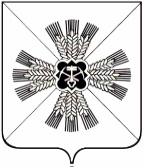 КЕМЕРОВСКАЯ ОБЛАСТЬ АДМИНИСТРАЦИЯ ПРОМЫШЛЕННОВСКОГО МУНИЦИПАЛЬНОГО ОКРУГАПОСТАНОВЛЕНИЕот «17» апреля 2024 г. № 385-П пгт. ПромышленнаяО проведении публичных слушаний по проекту о внесении изменений в правила землепользования и застройки Промышленновского муниципального округаНа основании Федерального закона от 06.10.2003 № 131-ФЗ «Об общих принципах организации местного самоуправления в Российской Федерации», в соответствии со статьями 5.1, 31 Градостроительного кодекса Российской Федерации, статьей 7 Федерального закона от 14.03.2022 № 58-ФЗ                           «О внесении изменений в отдельные законодательные акты Российской Федерации», Уставом муниципального образования Промышленновский муниципальный округ Кемеровской области – Кузбасса, Положением                          о порядке организации и проведения публичных слушаний на территории Промышленновского муниципального округа, утвержденным решением Совета народных депутатов Промышленновского муниципального округа                  от 26.12.2019 № 17:1. Провести публичные слушания по проекту о внесении изменений                    в правила землепользования и застройки Промышленновского муниципального округа, утвержденные решением Совета народных депутатов Промышленновского муниципального округа от 30.08.2022 № 436 «Об утверждении правил землепользования и застройки Промышленновского муниципального округа» (в редакции решений                        от 08.11.2022 № 460, от 20.12.2022 № 469, от 27.12.2022 № 476, от 17.02.2023 № 485, от 26.10.2023 № 557) в следующих частях:1.1.  На карте градостроительного зонирования населенного пункта деревня Прогресс изменить границы территориальных зон рекреационного назначения - древесно-кустарниковой растительности и насаждений (Р 1)                    и территориальной зоны размещения объектов здравоохранения (ОДЗ 2):        в границы территориальной зоны  размещения объектов здравоохранения (ОДЗ 2) включить земельный участок с кадастровым номером 42:11:0106004:392, расположенный по адресу: Кемеровская область                               - Кузбасс, Промышленновский муниципальный округ,  д. Прогресс,                           ул. Центральная,  д. 30 б, в целях дальнейшего строительства здания амбулаторно - поликлинического обслуживания;1.2. На карте градостроительного зонирования Промышленновского муниципального округа изменить границы территориальных зон: уменьшить  границу территориальной зоны для размещения объектов добывающей промышленности (ПР) и увеличить зону сельскохозяйственных угодий, расположенную возле населенного пункта село Морозово;1.3. статью 12.1 «Зона застройки среднеэтажными жилыми домами высотой от пяти до восьми надземных этажей включительно (ЖЗ 2)» градостроительных регламентов дополнить словами:1.3.1. в разделе «Основные виды разрешенного использования»:1.3.2. в основных видах разрешенного использования раздела «Предельные минимальные и (или) максимальные размеры земельных участков и предельные параметры разрешенного строительства, реконструкции объектов капитального строительства»:1.4. статью 12.4 «Зона застройки домами индивидуальной жилой застройки высотой не выше трех надземных этажей (ЖЗ 5)» градостроительных регламентов дополнить словами:1.4.1. в разделе «Основные виды разрешенного использования»:1.4.2. в основных видах разрешенного использования раздела «Предельные минимальные и (или) максимальные размеры земельных участков и предельные параметры разрешенного строительства, реконструкции объектов капитального строительства»:1.5. статью 12.5 «Зона административного, делового, общественного и социально-бытового назначения (ОДЗ 1)» градостроительных регламентов дополнить словами:1.5.1. в разделе «Основные виды разрешенного использования»:1.5.2. в основных видах разрешенного использования раздела «Предельные минимальные и (или) максимальные размеры земельных участков и предельные параметры разрешенного строительства, реконструкции объектов капитального строительства»:1.6. статью 12.7 «Зона для размещения объектов учебно-образовательного, спортивного и научно-исследовательского назначения (ОДЗ 3)» градостроительных регламентов дополнить словами:1.6.1. в разделе «Основные виды разрешенного использования»:1.6.2. в основных видах разрешенного использования раздела «Предельные минимальные и (или) максимальные размеры земельных участков и предельные параметры разрешенного строительства, реконструкции объектов капитального строительства»:1.7. статью 12.8 «Зона для размещения объектов торгового, иного коммерческого назначения и объектов общественного питания (ОДЗ 4)» градостроительных регламентов  дополнить словами:1.7.1. в разделе «Основные виды разрешенного использования»:1.7.2. в основных видах разрешенного использования раздела «Предельные минимальные и (или) максимальные размеры земельных участков и предельные параметры разрешенного строительства, реконструкции объектов капитального строительства»:1.8. статью 12.9 Зона для размещения объектов культурно-досугового, культурно-исторического и религиозного назначения (ОДЗ 5) градостроительных регламентов дополнить словами: 1.8.1. в разделе «Основные виды разрешенного использования»:1.8.2. в основных видах разрешенного использования раздела «Предельные минимальные и (или) максимальные размеры земельных участков и предельные параметры разрешенного строительства, реконструкции объектов капитального строительства»:1.8.3. в статье 12.9 «Зона для размещения объектов культурно                             - досугового, культурно-исторического и религиозного назначения (ОДЗ 5)» градостроительных регламентов в предельных минимальных и (или) максимальных размерах земельных участков и предельных параметров разрешенного строительства, реконструкции объектов капитального строительства вместо слов:читать следующие слова:1.9. в статье 12.21 «Зона сельскохозяйственных угодий (СХ 1)» градостроительных регламентов исключить:1.9.1. основной вид разрешенного использования земельного участка                 и объектов капитального строительства:1.9.2. предельные минимальные и (или) максимальные размеры земельных участков и предельные параметры разрешенного строительства, реконструкции объектов капитального строительства для вида разрешенного использования земельного участка и объектов капитального строительства:1.10. статью 12.24 «Зона рекреационного назначения – объектов отдыха, досуга и развлечений (Р 2)» градостроительных регламентов дополнить словами: 1.10.1. в разделе «Основные виды разрешенного использования»:1.10.2. в основных видах разрешенного использования раздела «Предельные минимальные и (или) максимальные размеры земельных участков и предельные параметры разрешенного строительства, реконструкции объектов капитального строительства»:1.11. статью 12.25 «Зона рекреационного назначения для размещения санаторно-курортных центров, с включением объектов общественно-деловой, социальной и транспортной инфраструктур (Р 4)» градостроительных регламентов дополнить словами: 1.11.1. в разделе «Основные виды разрешенного использования»:1.11.2. в основных видах разрешенного использования раздела «Предельные минимальные и (или) максимальные размеры земельных участков и предельные параметры разрешенного строительства, реконструкции объектов капитального строительства»:13 мая 2024 года в 15-00 в здании Районного дворца культуры Промышленновского муниципального округа по адресу: пгт Промышленная,                                               ул. Коммунистическая, д. 29 а.2. Выступить организатором и провести публичные слушания комиссии по подготовке проектов генерального плана и правил землепользования и застройки Промышленновского муниципального округа, документации по планировке территории, а также по подготовке проектов внесения изменений в такие документы, утвержденную постановлением администрации Промышленновского муниципального округа от 30.05.2023 № 639-П, в следующем порядке:2.1. Обеспечить опубликование оповещения о начале публичных слушаний в газете «Эхо», размещение указанного оповещения                                на информационных стендах в соответствии с пунктом 5.4 Положения                       о порядке организации и проведения публичных слушаний на территории Промышленновского муниципального округа, утвержденного решением Совета народных депутатов Промышленновского муниципального округа                   от 26.12.2019 № 17, не позднее 19.04.2024.2.2. Разместить проект Карты градостроительного зонирования Промышленновского муниципального округа, карты градостроительного зонирования населенного пункта деревня Прогресс, проект градостроительных регламентов  на официальном сайте администрации Промышленновского муниципального округа в разделе «Градостроительство» (адрес сайта в сети Интернет: adm-Promishl-rn@ako.ru) 26.04.2024.2.3. Открыть и провести экспозицию проекта, обеспечить консультирование посетителей экспозиции, ведение журнала учета посетителей экспозиции, а также прием предложений и замечаний, касающихся проекта, в период с 26.04.2024 по 13.05.2024.2.4. Провести собрание участников публичных слушаний 13.05.2024.2.5. Обеспечить подготовку и оформление протокола публичных слушаний, официальное опубликование заключения о результатах публичных слушаний не позднее 17.05.2024.3. Установить срок проведения публичных слушаний со дня опубликования оповещения о начале публичных слушаний до дня опубликования заключения о результатах публичных слушаний - 18 дней.4. Разместить настоящее постановление на официальном сайте администрации Промышленновского муниципального округа                                      в сети Интернет, опубликовать в газете «Эхо».5. Контроль за исполнением настоящего постановления возложить                    на заместителя главы Промышленновского муниципального округа                                   - начальника Управления по жизнеобеспечению и строительству администрации Промышленновского муниципального округа А.А. Зарубина.6.  Постановление вступает в силу со дня подписания.Исп. Ю.А. КрыловаТел. 747349Амбулаторно-поликлиническое обслуживание3.4.1Размещение объектов капитального строительства, предназначенных для оказания гражданам амбулаторно-поликлинической медицинской помощи (поликлиники, фельдшерские пункты, пункты здравоохранения, центры матери и ребенка, диагностические центры, молочные кухни, станции донорства крови, клинические лаборатории);9Амбулаторно-поликлиническое обслуживание3.4.1200500035 этажей80;13Амбулаторно-поликлиническое обслуживание3.4.1Размещение объектов капитального строительства, предназначенных для оказания гражданам амбулаторно-поликлинической медицинской помощи (поликлиники, фельдшерские пункты, пункты здравоохранения, центры матери и ребенка, диагностические центры, молочные кухни, станции донорства крови, клинические лаборатории);13Амбулаторно-поликлиническое обслуживание3.4.1200500035 этажей80;23Амбулаторно-поликлиническое обслуживание3.4.1Размещение объектов капитального строительства, предназначенных для оказания гражданам амбулаторно-поликлинической медицинской помощи (поликлиники, фельдшерские пункты, пункты здравоохранения, центры матери и ребенка, диагностические центры, молочные кухни, станции донорства крови, клинические лаборатории);23Амбулаторно-поликлиническое обслуживание3.4.1200500035 этажей80;8Амбулаторно-поликлиническое обслуживание3.4.1Размещение объектов капитального строительства, предназначенных для оказания гражданам амбулаторно-поликлинической медицинской помощи (поликлиники, фельдшерские пункты, пункты здравоохранения, центры матери и ребенка, диагностические центры, молочные кухни, станции донорства крови, клинические лаборатории);8Амбулаторно-поликлиническое обслуживание3.4.1200500035 этажей80;10Амбулаторно-поликлиническое обслуживание3.4.1Размещение объектов капитального строительства, предназначенных для оказания гражданам амбулаторно-поликлинической медицинской помощи (поликлиники, фельдшерские пункты, пункты здравоохранения, центры матери и ребенка, диагностические центры, молочные кухни, станции донорства крови, клинические лаборатории);10Амбулаторно-поликлиническое обслуживание3.4.1200500035 этажей80;5Амбулаторно-поликлиническое обслуживание3.4.1Размещение объектов капитального строительства, предназначенных для оказания гражданам амбулаторно-поликлинической медицинской помощи (поликлиники, фельдшерские пункты, пункты здравоохранения, центры матери и ребенка, диагностические центры, молочные кухни, станции донорства крови, клинические лаборатории);5Амбулаторно-поликлиническое обслуживание3.4.1200500035 этажей80;2Религиозное использование3.75005000315 метров702Религиозное использование3.75005000320 метров70;7.Ведение личного подсобного хозяйства на полевых участках1.16Производство сельскохозяйственной продукции без права возведения объектов капитального строительства;7Ведение личного подсобного хозяйства на полевых участках1.164001000036 метров40;5Амбулаторно-поликлиническое обслуживание3.4.1Размещение объектов капитального строительства, предназначенных для оказания гражданам амбулаторно-поликлинической медицинской помощи (поликлиники, фельдшерские пункты, пункты здравоохранения, центры матери и ребенка, диагностические центры, молочные кухни, станции донорства крови, клинические лаборатории);5Амбулаторно-поликлиническое обслуживание3.4.1200500035 этажей80;8Амбулаторно-поликлиническое обслуживание3.4.1Размещение объектов капитального строительства, предназначенных для оказания гражданам амбулаторно-поликлинической медицинской помощи (поликлиники, фельдшерские пункты, пункты здравоохранения, центры матери и ребенка, диагностические центры, молочные кухни, станции донорства крови, клинические лаборатории);8Амбулаторно-поликлиническое обслуживание3.4.1200500035 этажей80,И.о. главыПромышленновского муниципального округаТ.В. Мясоедова